Formato de  Informe de autoevaluación del estudiante respecto a la pasantía y/o práctica preprofesional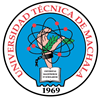 UNIVERSIDAD TÉCNICA DE MACHALA Calidad, Pertinencia y CalidezUNIDAD ACADÉMICA DE ………………………..CARRERA DE …………………………………..Dirección: Vía a Pasaje Km 5.5. Av. Panamericana-	E-mail: ……………………………………………………………...INFORME DE AUTOEVALUACIÓN DEL ESTUDIANTERESPECTO A LA PASANTÍA Y/O PRÁCTICA PREPROFESIONALDATOS INFORMATIVOS DEL ESTUDIANTEDATOS INFORMATIVOS DE LA INSTITUCIÓN DE ACOGIDAAUTOEVALUACIÓN DEL PROCESO DE PRÁCTICAS PREPROFESIONALES CONSIDERACIÓN DE OTROS ASPECTOS En el siguiente espacio describa otros aspectos que usted considere importantes ponderar y no han sido contemplados en el presente informe de autoevaluación:FECHA: …………………………………………………………….FIRMA DEL ESTUDIANTEC.I. ………………………………Proceso:Práctica Pre-Profesional Práctica Pre-Profesional Práctica Pre-Profesional Práctica Pre-Profesional Práctica Pre-Profesional Práctica Pre-Profesional Semestre/Año:Semestre/Año:Estudiante  Prácticante:Estudiante  Prácticante:Estudiante  Prácticante:Cédula de Identidad:Cédula de Identidad:Cédula de Identidad:Periodo Académico:Periodo Académico:Horas Ejecutadas:Horas Ejecutadas:DesdeDesdeHastaHastaTutor De Prácticas PREPROFESIONALES o Pasantías:Tutor De Prácticas PREPROFESIONALES o Pasantías:Tutor De Prácticas PREPROFESIONALES o Pasantías:Tutor De Prácticas PREPROFESIONALES o Pasantías:Tutor De Prácticas PREPROFESIONALES o Pasantías:(Docente universitario que realiza el control y seguimiento a las prácticas)(Docente universitario que realiza el control y seguimiento a las prácticas)(Docente universitario que realiza el control y seguimiento a las prácticas)(Docente universitario que realiza el control y seguimiento a las prácticas)(Docente universitario que realiza el control y seguimiento a las prácticas)(Docente universitario que realiza el control y seguimiento a las prácticas)Razón Social/Nombres del Profesional el libre ejercicio:Razón Social/Nombres del Profesional el libre ejercicio:Dirección:Dirección:SostenimientoPública:Pública:Pública:Privada:Área de Prácticas:Área de Prácticas:Área de Prácticas:(Aula-grado-sala, Dependencia, Departamento, Unidad, Sección)(Aula-grado-sala, Dependencia, Departamento, Unidad, Sección)Tutor Institucional:Tutor Institucional:Tutor Institucional:(Profesional/propietario/persona designada  que supervisará al practicante en su desempeño)(Profesional/propietario/persona designada  que supervisará al practicante en su desempeño)ESCALA DE CALIFICACIONES  (Llenar de manera legible)ESCALA DE CALIFICACIONES  (Llenar de manera legible)CUALITATIVACUANTITATIVA A = Muy satisfactorio 5B  = Satisfactorio 4C  =  Aceptable3D  =  Poco satisfactorio2E  = Insatisfactorio 1De acuerdo a su criterio marque con una X lo que corresponda.ABCDEConozco en qué consiste la práctica preprofesionalConozco el proceso de gestión para desarrollar las prácticas preprofesionalesAsisto puntualmente a mi jornada de prácticas. Planifico las tareas asignadas para cumplir la labor (……..según la carrera)Todas las actividades asignadas las he cumplido en los tiempos establecidos.Soy capaz de proponer espontánea y oportunamente sugerencias útiles a favor de la institución, para el mejoramiento de procesos (según la carrera). Aporto con creatividad para la solución viable de problemas. Demuestro habilidad para aprender y consolidar conocimientos a través de las prácticas.Demuestro responsabilidad en la ejecución de actividades y las aplico dentro del tiempo establecido. Me adapto a los diferentes ambientes de la institución.Me involucro en actividades  propuestas en el cronograma anual de la institución.Demuestro afectividad con el grupo beneficiario. 